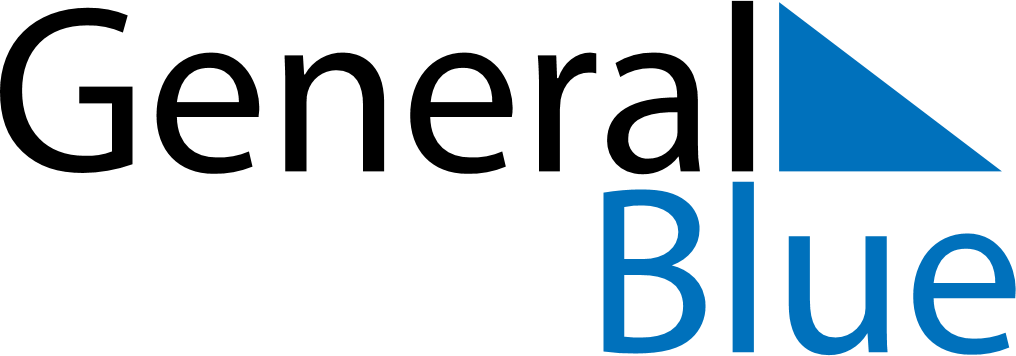 May 2022May 2022May 2022MartiniqueMartiniqueSUNMONTUEWEDTHUFRISAT1234567Labour Day891011121314Victory Day1516171819202122232425262728Abolition of SlaveryAscension Day293031Mother’s Day